Something To Sing AboutOscar Brand 1960’s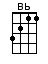 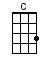 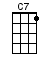 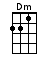 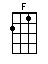 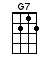 INTRO:  / 1 2 / 1 2 / [F] / [F]I have [F] walked on the strand of the [Bb] Grand Banks of Newfoundland[F] Lazed on the [Dm] ridge of the [Bb] Mirami-[C7]chi [C7]Seen the [F] waves tear and roar on the [Bb] stone coast of Labrador[F] Watched them roll [Dm] back to the [C7] Great Northern [F] Sea [F]CHORUS:From the [C7] Vancouver Island to the [F] Alberta Highland'Cross the [Dm] Prairies, the [C] lakes to On-[G7]tario's [C] towersFrom the [F] sound of Mount Royal's chimes [Bb] out to the Maritimes[F] Something to [Dm] sing about [C7] this land of [F] ours [F]I have [F] welcomed the dawn from the [Bb] fields of Saskatchewan[F] Followed the [Dm] sun to the [Bb] Vancouver [C7] shore [C7]Watched it [F] climb shiny new up the [Bb] snow peaks of Caribou[F] Up to the [Dm] clouds where the [C7] wild Rockies [F] soar [F]CHORUS:From the [C7] Vancouver Island to the [F] Alberta Highland'Cross the [Dm] Prairies, the [C] lakes to On-[G7]tario's [C] towersFrom the [F] sound of Mount Royal's chimes [Bb] out to the Maritimes[F] Something to [Dm] sing about [C7] this land of [F] ours [F]I have [F] heard the wild wind sing the [Bb] places that I have been[F] Bay Bull and [Dm] Red Deer and [Bb] Strait of Belle [C7] Isle [C7]Names like [F] Grand Mere and Silverthorne [Bb] Moose Jaw and Marrowbone[F] Trails of the [Dm] pioneer [C7] named with a [F] smile [F]CHORUS:From the [C7] Vancouver Island to the [F] Alberta Highland'Cross the [Dm] Prairies, the [C] lakes to On-[G7]tario's [C] towersFrom the [F] sound of Mount Royal's chimes [Bb] out to the Maritimes[F] Something to [Dm] sing about [C7] this land of [F] ours [F]I have [F] wandered my way to the [Bb] wild woods of Hudson Bay[F] Treated my [Dm] toes to Que-[Bb]bec's morning [C7] dew [C7]Where the [F] sweet summer breeze kissed the [Bb] leaves of the maple trees[F] Singing this [Dm] song that I'm [C7] sharing with [F] you [F]CHORUS:From the [C7] Vancouver Island to the [F] Alberta Highland'Cross the [Dm] Prairies, the [C] lakes to On-[G7]tario's [C] towersFrom the [F] sound of Mount Royal's chimes [Bb] out to the Maritimes[F] Something to [Dm] sing about [C7] this land of [F] ours [F]Yes there's [F] something to sing about [Bb] tune up a string about[F] Call out in [Dm] chorus or [Bb] quietly [C7] hum [C7]Of a [F] land that’s still young, with a [Bb] ballad that's still unsung[F] Telling the [Dm] promise of [C7] great things to [F] come [F]CHORUS:From the [C7] Vancouver Island to the [F] Alberta Highland'Cross the [Dm] Prairies, the [C] lakes to On-[G7]tario's [C] towersFrom the [F] sound of Mount Royal's chimes [Bb] out to the Maritimes[F] Something to [Dm] sing about [C7] this land of [F] ours [F]Yes there's [F] something to [Dm] sing about [Dm][C7] This… [C7] land of [F] ours [F] / [F] / [F]www.bytownukulele.ca